Program:Zahájení a schválení programuKontrola plnění usneseníInformace ze zasedání Zastupitelstva Olomouckého krajeVyjádření ředitele Krajského úřadu Olomouckého kraje k zápisům z provedených kontrolInformace o kontrolní činnosti kontrolního výboruRůznéZávěr Zápis:Zahájení a schválení programuZasedání Kontrolního výboru ZOK zahájil a řídil předseda kontrolního výboru Ludvík Šulda, BBA. Předseda kontrolního výboru omluvil nepřítomnost garanta kontrolního výboru Mgr. Františka Jury, člena kontrolního výboru Ing. Tomáše Müllera.Předseda kontrolního výboru seznámil členy kontrolního výboru s programem zasedání výboru. Členové kontrolního výboru neměli k programu žádné návrhy. Kontrolní výbor Zastupitelstva Olomouckého kraje schvaluje program 17.  zasedání Kontrolního výboru Zastupitelstva Olomouckého kraje.  		Přítomno 13, pro 13, proti 0, zdržel se 0, nehlasoval 0. Návrh byl přijat.Kontrola plnění usneseníUVK/16/2/2020 - zápisy z provedených kontrol plnění usnesení č. UR/42/6/2018, UR/42/38/2018, UR/46/55/2018 a UR/14/14/2017 a vyjádření ředitele krajského úřadu k těmto zápisům tvoří přílohu zápisu ze zasedání KVZOK ze dne 11. 02. 2020 a byly předloženy ZOK dne 20. 4. 2020.   UVK/16/3/2020 - splněno, bližší informace v rámci bodu 4 programu zasedáníUVK/16/4/2020 - částečně splněno, bližší informace k provedeným kontrolám v rámci bodu 5 programu zasedání. Kontrola plnění usnesení UR/48/8/2018 ze dne 27. 8. 2018 - Žádosti o poskytnutí individuálních dotací v oblasti krizového řízení – požární zbrojnice - obec Klenovice na Hané, investiční dotace ve výši 2.000.000 Kč na výstavbu požární zbrojnice nebyla realizována z důvodu opatření přijatých v souvislostí s COVID – 19 a pracovního vytížení člena kontrolní skupiny. S ohledem na blížící se konec volebního období nebude již tato kontrola realizována. Kontrolní výbor Zastupitelstva Olomouckého kraje:bere na vědomí důvody nerealizace kontroly plnění usnesení UR/48/8/2018 ze dne 27. 8. 2018 - Žádosti o poskytnutí individuálních dotací v oblasti krizového řízení – požární zbrojnice - obec Klenovice na Hané, investiční dotace ve výši 2.000.000 Kč na výstavbu požární zbrojnice z důvodu opatření přijatých v souvislostí s COVID – 19 a pracovního vytížení člena kontrolní skupiny,revokuje své usnesení č. UVK/16/4/2020 ze dne 11. 2. 2020 bod b) Kontrola plnění usnesení UR/48/8/2018 ze dne 27. 8. 2018 - Žádosti o poskytnutí individuálních dotací v oblasti krizového řízení – požární zbrojnice - obec Klenovice na Hané, investiční dotace ve výši 2.000.000 Kč na výstavbu požární zbrojnice. S ohledem na blížící se konec volebního období nebude tato kontrola realizována.Přítomno 13, pro 13, proti 0, zdržel se 0, nehlasoval 0. Návrh byl přijat.Informace ze zasedání Zastupitelstva Olomouckého krajePředseda kontrolního výboru informoval o bodech projednávaných na řádném zasedání Zastupitelstva Olomouckého kraje, které se uskutečnilo 20. 4. 2020. Zápisy a usnesení ZOK jsou dostupné na webových stránkách Olomouckého kraje v sekci Zastupitelstvo. Vyjádření ředitele Krajského úřadu Olomouckého kraje k zápisům z provedených kontrol Předseda kontrolního výboru seznámil přítomné členy kontrolního výboru s vyjádřením ředitele Krajského úřadu Olomouckého kraje Ing. Lubomíra Baláše ke kontrolám plnění usnesení č.:UZ/15/16/2019 ze dne 29. 4. 2019 - Dotační program Olomouckého kraje Podpora výstavby, obnovy a vybavení dětských dopravních hřišť 2019 – vyhodnocení, Vybudování zázemí dětského dopravního hřiště v Prostějově, UZ/15/57/2019 ze dne 29. 4. 2019 - Program obnovy venkova Olomouckého kraje 2019 – vyhodnocení, Dotační titul 1 – Podpora budování a obnova infrastruktury obce – Rekonstrukce a oprava veřejného osvětlení a veřejného rozhlasu v obci Slatinky, UZ/11/64/2018 ze dne 25. 6. 2018 - Fond na podporu výstavby a obnovy vodohospodářské infrastruktury na území Olomouckého kraje 2018 – vyhodnocení, Vybudování kanalizace a ČOV Seloutky. Ředitel krajského úřadu bere závěry z kontrol na vědomí a souhlasí s nimi.Kontrolní výbor bere na vědomí vyjádření ředitele KÚOK k zápisům z provedených kontrol plnění usnesení č.:UZ/15/16/2019 ze dne 29. 4. 2019 - Dotační program Olomouckého kraje Podpora výstavby, obnovy a vybavení dětských dopravních hřišť 2019 – vyhodnocení, Vybudování zázemí dětského dopravního hřiště v Prostějově, UZ/15/57/2019 ze dne 29. 4. 2019 - Program obnovy venkova Olomouckého kraje 2019 – vyhodnocení, Dotační titul 1 – Podpora budování a obnova infrastruktury obce – Rekonstrukce a oprava veřejného osvětlení a veřejného rozhlasu v obci Slatinky, UZ/11/64/2018 ze dne 25. 6. 2018 - Fond na podporu výstavby a obnovy vodohospodářské infrastruktury na území Olomouckého kraje 2018 – vyhodnocení, Vybudování kanalizace a ČOV Seloutky. a ukládá předsedovi kontrolního výboru předložit zápisy z provedených kontrol a vyjádření ředitele krajského úřadu v souladu se zákonem č. 129/2000 Sb., o krajích, ve znění pozdějších předpisů, Zastupitelstvu Olomouckého kraje. Přítomno 13, pro 13, proti 0, zdržel se 0, nehlasoval 0. Návrh byl přijat.Informace o kontrolní činnosti výboruPředseda kontrolního výboru podal informaci o kontrolách realizovaných v rámci plánované kontrolní činnosti výboru: UR/57/53/2019 ze dne 21. 1. 2019 – zadávací řízení na zajištění realizací veřejných zakázek - „Centrální nákup multifunkčních zařízení 2019“. Kontrolu provedla dne 12. 3. 2020 kontrolní skupina ve složení ve složení Ludvík Šulda BBA, Ing. Radan Holásek, BA, Ing. Stanislav Orság. Za kontrolovaný odbor: Ing. Svatava Špalková, kanceláře ředitele.Kontrolní zjištění: Nebyly shledány nedostatky.UR/48/36/2018 ze dne 27. 8. 2018 - Dotace obcím na území Olomouckého kraje na řešení mimořádných událostí v oblasti vodohospodářské infrastruktury 2018 – vyhodnocení – Prostějovičky - propojení vrtu HV2 se stávajícím vodojemem Kontrolu provedla dne 1. 6. 2020 kontrolní skupina ve složení Ludvík Šulda BBA, Ing. Vladimír Holan, Ing. Petr Lón. Za kontrolovaný odbor: Ing. Josef Veselský, vedoucí odboru životního prostředí a zemědělství.Kontrolní zjištění: Nebyly shledány nedostatky.UR/48/68/2018 ze dne 27. 8. 2018 - Program na podporu investičních projektů v oblasti kultury v Olomouckém kraji v roce 2018 – vyhodnocení - Rekonstrukce farního sálu za účelem setkávání (Ruda nad Moravou). Kontrolu provedla dne 25. 5. 2020 kontrolní skupina ve složení Ludvík Šulda BBA, Ing. Tomáš Dostal, Ing. Miroslav Marek. Za kontrolovaný odbor: Mgr. David Sychra, vedoucí oddělení kultury.Kontrolní zjištění: Nebyly shledány nedostatky.UR/48/81/2018 ze dne 27. 8. 2018 - Výběrová řízení na zajištění realizací veřejných zakázek - „Poskytnutí služeb mobilního operátora pro Olomoucký kraj a jeho příspěvkové organizace na období 2019 – 2020“. Kontrolu provedla dne 8. 6. 2020 kontrolní skupina ve složení Ludvík Šulda BBA, Ing. Vladimír Holan, Ing. Petr Lón, Ing. Radan Holásek, BA. Za kontrolovaný odbor: Ing. Pavel Růžička, vedoucí oddělení veřejných zakázek.Kontrolní zjištění: Nebyly shledány nedostatky.UR/58/58/2019 ze dne 4. 2. 2019 - Zadávací řízení na zajištění realizací veřejných zakázek - „Gymnázium Olomouc - Hejčín, Tomkova 45 - revitalizace sportovního areálu – II. etapa“. Kontrolu provedla dne 19. 5. 2020 kontrolní skupina ve složení Ludvík Šulda BBA, Ing. Michal Tichý, Ing. Tomáš Müller, Ing. David Alt. Za kontrolovaný odbor: Ing. Pavel Růžička, vedoucí oddělení veřejných zakázek.Kontrolní zjištění: Nebyly shledány nedostatky.Kontrolní výbor schvaluje zápisy z provedených kontrol plnění usnesení Rady Olomouckého kraje č.:UR/57/53/2019 ze dne 21. 1. 2019 – zadávací řízení na zajištění realizací veřejných zakázek - „Centrální nákup multifunkčních zařízení 2019“. UR/48/36/2018 ze dne 27. 8. 2018 - Dotace obcím na území Olomouckého kraje na řešení mimořádných událostí v oblasti vodohospodářské infrastruktury 2018 – vyhodnocení – Prostějovičky - propojení vrtu HV2 se stávajícím vodojemem. UR/48/68/2018 ze dne 27. 8. 2018 - Program na podporu investičních projektů v oblasti kultury v Olomouckém kraji v roce 2018 – vyhodnocení - Rekonstrukce farního sálu za účelem setkávání (Ruda nad Moravou). UR/48/81/2018 ze dne 27. 8. 2018 - Výběrová řízení na zajištění realizací veřejných zakázek - „Poskytnutí služeb mobilního operátora pro Olomoucký kraj a jeho příspěvkové organizace na období 2019 – 2020“. UR/58/58/2019 ze dne 4. 2. 2019 - Zadávací řízení na zajištění realizací veřejných zakázek - „Gymnázium Olomouc - Hejčín, Tomkova 45 - revitalizace sportovního areálu – II. etapa“. a ukládá předsedovi kontrolního výboru požádat ředitele krajského úřadu o vyjádření k zápisům z provedených kontrol.Přítomno 13, pro 13, proti 0, zdržel se 0, nehlasoval 0. Návrh byl přijat.RůznéČlenové kontrolního výboru se shodli na termínu konání zářijového zasedání kontrolního výboru. Zasedání se uskuteční 8. 9. 2020 od 14.00 hodin. Místo bude upřesněno v pozvánce.ZávěrPředseda kontrolního výboru poděkoval členům kontrolního výboru za účast a zasedání kontrolního výboru v 14:40 hodin ukončil.Příští zasedání kontrolního výboru se uskuteční dne 18. 8. 2020 ve 14.00 hodin.   V Olomouci dne 10. 6. 2020……………………………….Ludvík Šulda, BBA předseda výboruPřílohy: Příloha 1UZ/15/16/2019 ze dne 29. 4. 2019 - Dotační program Olomouckého kraje Podpora výstavby, obnovy a vybavení dětských dopravních hřišť 2019 – vyhodnocení, Vybudování zázemí dětského dopravního hřiště v Prostějově                               (strana 6)Příloha 2UZ/15/57/2019 ze dne 29. 4. 2019 - Program obnovy venkova Olomouckého kraje 2019 – vyhodnocení, Dotační titul 1 – Podpora budování a obnova infrastruktury obce – Rekonstrukce a oprava veřejného osvětlení a veřejného rozhlasu v obci Slatinky  (strana 7)Příloha 3UZ/11/64/2018 ze dne 25. 6. 2018 - Fond na podporu výstavby a obnovy vodohospodářské infrastruktury na území Olomouckého kraje 2018 – vyhodnocení, Vybudování kanalizace a ČOV Seloutky.  (strana 8)Příloha 4Vyjádření ředitele krajského úřadu k zápisům z provedených kontrol plnění usnesení uvedených v příloze 1- 3                                                                                                  (strana 9)Další přílohy:Prezenční listinaUsnesení kontrolního výboru ZápisO provedené kontrole plnění usnesení ZOK č. UZ/15/57/2019 ze dne 29. 4. 2019 - Program obnovy venkova Olomouckého kraje 2019 – vyhodnocení, Dotační titul 1 – Podpora budování a obnova infrastruktury obce – Rekonstrukce a oprava veřejného osvětlení a veřejného rozhlasu v obci Slatinky.Složení kontrolní skupiny:  	            -    Ludvík Šulda, BBAIng. Miroslav MarekIng. Tomáš Dostal	Za kontrolovaný odbor: Ing. Radek Dosoudil, vedoucí odboru strategického rozvoje krajeDatum provedení kontroly: 4. 2. 2020Předmět kontrolyKontrola plnění usnesení ZOK č. UZ/15/57/2019 ze dne 29. 4. 2019 - Program obnovy venkova Olomouckého kraje 2019 – vyhodnocení, Dotační titul 1 – Podpora budování a obnova infrastruktury obce – Rekonstrukce a oprava veřejného osvětlení a veřejného rozhlasu v obci Slatinky.Dne 5. 2. 2019 byla na KÚOK doručena žádost o dotaci ve výše zmíněném dotačním programu a dotačním titulu na akci ” „Rekonstrukce a oprava veřejného osvětlenía veřejného rozhlasu v obci Slatinky“ podaná obcí Slatinky. Dotace měla být použita na dokončení rekonstrukce veřejného osvětlení v obci a kompletní obnovu obecního rozhlasu, který již neplnil svou funkci a je naprosto nevyhovující současným požadavkům jak technickým, tak i z hlediska bezpečtnosti při nenadálých krizových situacích.Celkové předpokládané uznatelné výdaje na akci byly plánovány ve výši 700 000,- Kč, výše požadované dotace byla 340 000,- Kč, z vlastních zdrojů mělo jít 360 000,- Kč. Zasedání Zastupitelstva Olomouckého kraje dne 29. 4. 2019 v rámci usnesení k bodu Program obnovy venkova Olomouckého kraje 2019 – vyhodnocení vzalo na vědomí důvodovou zprávu a schválilo poskytnutí dotací příjemcům v DT č. 1 – Podpora budování a obnovy infrastruktury akce a uzavření veřejnoprávních smluv, mezi nimii s obcí Slatinky, a to v plné výši 340 000,- Kč. Dne 9. 5. 2019 bylo odesláno z KÚOK sdělení k žádosti o poskytnutí dotace starostce obce se závěrem, že žádosti bylo vyhověno, obec byla vyzvána  k doložení nutných náležitostí pro uzavření veřejnoprávní smlouvy. Obec Slatinky tak učinila 22. 7. 2019 vč. zaslání podepsané smlouvy. Smlouva o poskytnutí dotace pak byla podepsána oběma stranami na přelomu července a srpna 2019. Dne 19. 11. 2019 byla na KÚOK doručena Závěrečná zpráva o ukončení realizace akce „Rekonstrukce a oprava veřejného osvětlení a veřejného rozhlasu v obci Slatinky“. Dle vyúčtování byly celkové skutečně vynaložené uznatelné výdaje akce 695 750,- Kč, z toho dotace z Olomouckého kraje činila 340 000,- Kč a vlastní zdroje 355 750,- Kč. Záznam o provedené kontrole vyúčtování dotace příjemce byl vyhotoven dne 19. 11. 2019 a konstatoval, že předložené vyúčtování dotace obsahuje soupis spolu se všemi povinnými přílohami, a odpovídá obsahovému vymezení stanovenému ve smlouvě. Návrhy na opatřeníKontrolní skupina neshledala žádné nedostatky.V Olomouci dne 4. 2. 2020ZápisO provedené kontrole plnění usnesení ZOK č. UZ/11/64/2018 ze dne 25. 6. 2018 - Fond na podporu výstavby a obnovy vodohospodářské infrastruktury na území Olomouckého kraje 2018 – vyhodnocení, Vybudování kanalizace a ČOV Seloutky.Složení kontrolní skupiny:  	            -    Ludvík Šulda, BBAIng. Tomáš MüllerIng. Michal Tichý		Za kontrolovaný odbor: Ing. Josef Veselský, vedoucí odboru životního prostředí 
a zemědělstvíDatum provedení kontroly: 23. 1. 2020Předmět kontrolyKontrola plnění usnesení ZOK č. UZ/11/64/2018 ze dne 25. 6. 2018 - Fond na podporu výstavby a obnovy vodohospodářské infrastruktury na území Olomouckého kraje 2018 – vyhodnocení, Vybudování kanalizace a ČOV Seloutky.19. 4. 2018 byla podána žádost obce Seloutky v rámci dotačního programu Fond na podporu výstavby a obnovy vodohospodářské infrastruktury na území Olomouckého kraje 2018 do DT č. 1 na projekt Kanalizace a ČOV Seloutky. Celkové předpokládané uznatelné náklady byly dle žádosti předpokládány ve výši 51 014 000,- Kč, z dotace z rozpočtu Olomouckého kraje byla žádána ve výši 3 000 000,- Kč, z vlastních zdrojů mělo jít 17 406 000,- Kč a z jiných zdrojů (dotace Ministerstvo zemědělství ČR) 30 608 000,- Kč. Dne 24. 4. 2018 byla obec vyzvána k doplnění žádosti o chybějící rozhodnutí nebo smlouvu s poskytovatelem jiného zdroje financování – Ministerstvo zemědělství ČR do 7 kalendářních dnů. Ze dne 2. 5. 2018 pochází záznam 
o té skutečnosti, že dne 30. 4. 2018 se se osobně dostavil na KÚOK, odbor životního prostředí a zemědělství p. František Kaprál – starosta obce Seloutky, který ve věci chybějícího rozhodnutí doložil sdělení ministerstva zemědělství, že na základě doporučení meziresortní komise byla tato akce zařazena do návrhu akcí k financování spoluúčasti. Následně dne 2. 5. 2018 bylo odborem ověřeno u Ministerstva zemědělství ČR, odboru vodovodů a kanalizací, že obec Seloutky dotaci na akci obdrží. V podkladech je pak uložena Registrace akce a rozhodnutí o poskytnutí dotace ze strany ministerstva zemědělství ze dne 27. 6. 2018. Dne 25. 6. 2018 v rámci bodu Fond na podporu výstavby a obnovy vodohospodářské infrastruktury na území Olomouckého kraje 2018 – vyhodnocení schválilo Zastupitelstvo Olomouckého kraje poskytnutí dotací žadatelům v DT č. 1 „Výstavba, dostavba, intenzifikace a rekonstrukce čistíren odpadních vod včetně kořenových čistíren odpadních vod a kanalizací“ dle Přílohy č. 1 důvodové zprávy, mezi nimi i obci Seloutky, a to ve výši 1 950 000,- Kč. Dne 10. 7 2018 bylo obci Seloutky odesláno sdělení o částečném vyhovění žádosti o dotaci a 7. 8. 2018 Zastupitelstvo obce Seloutky schválilo přijetí této dotace. Dne 14. 8. 2018 pak byla podepsána příslušná Smlouva o poskytnutí dotace,Vyúčtování dotace bylo doručeno na krajský úřad dne 29. 10. 2019. Celkové výdaje na akci byly uvedeny ve výši 57 641 230,26 Kč, celkové příjmy akce byly 35 123 000,- Kč, vlastní a jiné zdroje vynaložené na činnost 22 518 230,26 Kč. Dle soupisu všech příjmů akce byla poskytnuta investiční dotace Olomouckého kraje 1 950 000,- Kča ministerstva zemědělství 33 173 000,- Kč, vlastní zdroje+úvěr z ČS a. s. činil 22 518 230.26 Kč. Záznam o provedené kontrole ze dne 4. 11. 2019 konstatoval, že předložené vyúčtování dotace odpovídá obsahovému vymezení stanovenému 
ve smlouvě. Návrhy na opatřeníKontrolní skupina neshledala žádné nedostatky.V Olomouci dne 23. 1. 2020ZápisO provedené kontrole plnění usnesení ZOK č. UZ/15/16/2019 ze dne 29. 4. 2019 - Dotační program Olomouckého kraje Podpora výstavby, obnovy a vybavení dětských dopravních hřišť 2019 – vyhodnocení, Vybudování zázemí dětského dopravního hřiště v Prostějově.Složení kontrolní skupiny:  	            -    Ludvík Šulda, BBAIng David Alt, DiS.Ing. Bohumil Moudrý Ing. Jana Goláňová		Za kontrolovaný odbor: Ing. Ladislav Růžička, vedoucí odboru dopravyDatum provedení kontroly: 3. 2. 2020Předmět kontrolyKontrola plnění usnesení ZOK č. UZ/15/16/2019 ze dne 29. 4. 2019 - Dotační program Olomouckého kraje Podpora výstavby, obnovy a vybavení dětských dopravních hřišť 2019 – vyhodnocení, Vybudování zázemí dětského dopravního hřiště v Prostějově.Na svém zasedání dne 17. 12. 2018 schválilo Zastupitelstvo Olomouckého kraje pravidla dotačního programu Podpora výstavby, obnovy a vybavení dětských dopravních hřišť 2019 a vyhlásilo tento dotační titul. Dne 7. 2. 2019 byla na Krajský úřad Olomouckého kraje doručena žádost o poskytnutí dotace z rozpočtu Olomouckého kraje do tohoto dotačního programu ze strany Statutárního města Prostějov na akci Vybudování zázemí dětského dopravního hřiště v Prostějově. Předmětem projektu bylo vybudování zázemí na dětském dopravním hřišti v Prostějově. Zázemí mělo být dle žádosti tvořeno dvěma sestavami kontejnerů, v rámci nichž budou umístěny šatny, sociální zázemí, dílna, půjčovna sportovního vybavení a skladovací prostory. Celkové předpokládané uznatelné výdaje akce byly plánovány dle žádosti ve výši 1 182 416,- Kč bez DPH, z toho dotace požadovaná z rozpočtu Olomouckého kraje byla 827 000,- Kč, z vlastních zdrojů mělo jít 
355 416,- Kč. Zastupitelstvo Olomouckého kraje 29. 4. 2019 vzalo na vědomí důvodovou zprávu Dotační program Olomouckého kraje Podpora výstavby, obnovy a vybavení dětských dopravních hřišť 2019 – vyhodnocení, schválilo poskytnutí dotací příjemcům dle Přílohy č. 1 důvodové zprávy a uzavření veřejnoprávních smluv, mezi nimi i se Statutárním městem Prostějov. Na jejím základě obdrželo Statutární město Prostějov dotaci ve výši 827 000,- Kč. Dne 21. 5. 2019 bylo odesláno z KÚOK sdělení primátorovi Statutárního města Prostějov, že žádosti bylo vyhověno. Podepsaná smlouva o dotaci byla doručena na KÚOK dne 1. 7. 2019. Vyúčtování dotace a závěrečná zpráva byly doručeny na KÚOK 16. 1. 2020. Celkové výdaje na akci byly 1 550 917,50 Kč vč. DPH, výše dotace z rozpočtu Olomouckého kraje byla 827 000,- Kč a z vlastních a jiných zdrojů bylo vynaloženo 723 917,50 Kč. Dle Záznamu o provedené kontrole vyúčtování dotace příjemce provedené 29. 1. 2020 bylo konstatováno, že předložené vyúčtování dotace odpovídá obsahovému vymezení stanovenému ve smlouvě.Návrhy na opatřeníKontrolní skupina neshledala žádné nedostatky.V Olomouci dne 3. 2. 2020Stanovisko k zápisům o provedených kontrolách plnění usnesení ZOK Vážený pane předsedo,na Vaši žádost zasílám stanovisko k zápisům z provedených kontrol:Plnění usnesení ZOK č. UZ/15/16/2019 ze dne  29. 4. 2019 – Dotační program  Olomouckého kraje Podpora výstavby, obnovy a vybavení dětských dopravních hřišť 2019 – vyhodnocení, Vybudování zázemí dětského dopravního hřiště v Prostějově.Kontrolní skupina neshledala žádné nedostatky – závěry kontrolní skupiny beru na vědomí a souhlasím s nimi. Plnění usnesení ZOK č. UZ/15/57/2019 ze dne 29. 4. 2019 – Program obnovy venkova Olomouckého kraje 2019 – vyhodnocení, Dotační titul 1 – Podpora budování a obnova infrastruktury obce – Rekonstrukce a oprava veřejného osvětlení a veřejného rozhlasu v obci Slatinky. Kontrolní skupina neshledala žádné nedostatky – závěry kontrolní skupiny beru na vědomí a souhlasím s nimi. Plnění usnesení ZOK č. UZ/11/64/2018 ze dne  25. 6. 2018 – Fond na podporu výstavby a obnovy vodohospodářské infrastruktury na území Olomouckého kraje 2018 – vyhodnocení, Vybudování kanalizace a ČOV Seloutky.Kontrolní skupina neshledala žádné nedostatky – závěry kontrolní skupiny beru na vědomí a souhlasím s nimi. S pozdravemIng. Lubomír Balášředitel Krajského úřadu OKZápis č. 17ze zasedání Kontrolního výboruZastupitelstva Olomouckého krajeze dne 9. 6. 2020Přítomni:Nepřítomni:Ing. David Alt, DiS.Zdeněk ŠestořádIng. Tomáš DostalIng. Jana GoláňováIng. Petr LónIng. Vladimír HolanOmluveni:Ing. Radan Holásek, BAIng. Miroslav MarekIng. Tomáš MüllerIng. Petr MimraIng. Bohumil MoudrýPhDr. Petr Sokol, Ph.D.Ing. Stanislav OrságHosté:Ludvík Šulda, BBAIng. Michal Tichý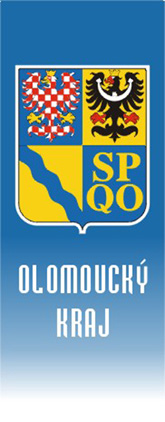 Krajský úřad Olomouckého krajeŘeditelIng. Lubomír BalášJeremenkova 40a779 11 Olomouctel.: +420 585 508 888datová schránka: qiabfmfemail: posta@olkraj.czwww.olkraj.czNaše č. j./sp. zn.Vyřizuje:Telefon:Počet listů:    1                              Počet příloh:    0 Počet listů/svazků příloh:   0                             Olomouc  26. 5. 2020Krajský úřad Olomouckého krajeŘeditelIng. Lubomír BalášJeremenkova 40a779 11 Olomouctel.: +420 585 508 888datová schránka: qiabfmfemail: posta@olkraj.czwww.olkraj.czNaše č. j./sp. zn.Vyřizuje:Telefon:Počet listů:    1                              Počet příloh:    0 Počet listů/svazků příloh:   0                             Olomouc  26. 5. 2020Vážený panLudvík Šulda, BBApředseda Kontrolního výboruZastupitelstva OK